ВСЕРОССИЙСКАЯ ОЛИМПИАДА ШКОЛЬНИКОВ
ПО ХИМИИ 2018-2019 уч. г.ШКОЛЬНЫЙ ЭТАП10 классРешения и критерии оцениванияВ итоговую оценку из шести задач засчитываются пяти решений, за которые участник набрал наибольшие баллы, то есть одна из задач с наименьшим баллом не учитывается. Максимальное количество баллов - 50.Задача 1. Получение и свойства бесцветного газаВ колбу Вюрца (на рисунке обозначена цифрой 1) поместили сульфит натрия. Из капельной воронки (2) к сульфиту натрия прилили концентрированную серную кислоту и нагрели реакционную смесь. При этом выделялся бесцветный газ, который последовательно пропускали через растворы в промывных склянках I-IV.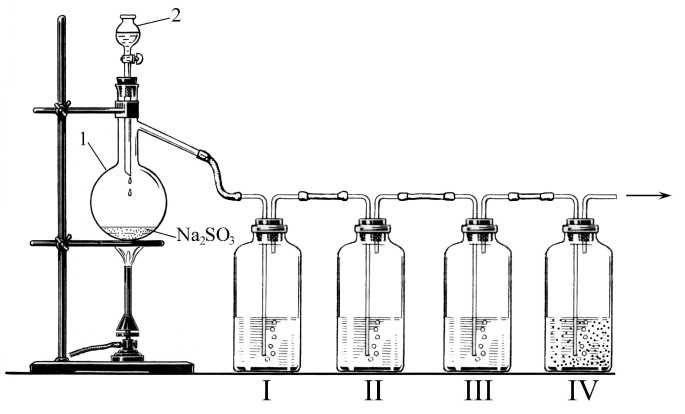 Наблюдения за изменениями, протекающими в промывных склянках, представлены в таблице.Всероссийская олимпиада школьников по химии 2015-2016 уч. г.Школьный этап. 10 классА. Какой газ получали в колбе Вюрца? Приведите соответствующее уравнение реакции.Б. Объясните наблюдаемые изменения в склянках I-IV. Ответ проиллюстрируйте уравнениями реакций.Ответ.А. Получали сернистый газ SO2.Na2SOs + H2SO4 = SO2T + H2O + N2SO4 Б. Склянка I. Сернистый газ - кислотный оксид. Реагируя с водой, он образует сернистую кислоту, которая изменяет окраску индикатора:SO2 + H2O = H+ + HSO3-Склянка II. Сернистый газ восстанавливает бром, поэтому красно-бурая окраска, обусловленная Br2, исчезает:SO2 + Br2 + 2H2O = H2SO4 + 2HBrСклянка III. Сернистый газ реагирует с сероводородом, при этом образуется сера:SO2 + 2H2S = 3S + 2H2OСклянка IV. Сернистый газ реагирует с оксидом марганца(^), при этом образуется сульфат марганца(П), хорошо растворимая соль, раствор которой бесцветен:SO2 + MnO2 = MnSO4По 1 баллу за каждое объяснение и уравнение реакции.Итого 10 балловЗадача 2. Опыт по аналогии.Юный химик решил повторить демонстрационный опыт получения метана. Но соли с формулой СН3СОО№ он не нашёл и решил воспользоваться солью с похожей формулой СН3СН2СОО№. Смешав вещество с натронной известью (смесь гидроксидов натрия и кальция) и прокалив эту смесь, он получил бесцветный газ, очень похожий на метан. Но плотность этого газа была иная.Какой газ получил юный химик?Запишите уравнение реакции получения этого газа.Какова плотность полученного газа (при н. у)?Каким способом можно собрать данный газ?Ответ. Получен этан, C2H6	2 балла C2H5COON + NaOH = C2H6T + N2CO3	3 баллаПлотность - это отношение молярной массы к молярному объёму:р = M / Vm = 30 г/моль / 22,4 л/моль = 1,34 г/л	4 баллаЭтан можно собирать методом вытеснения воды	1 баллВсего 10 баллов.Задача 3. Определение формулы вещества.Дихлоралкен неизвестного строения объёмом 67,2 л (н. у.) содержит 7,22 • 1024 атомов водорода. Определите молекулярную формулу дихлоралкена, приведите формулы всех его возможных структур и назовите их, используя правила номенклатуры IUPAC.Ответ.Общая формула дихлоралкенов - CnH2n_2C12.v(CwH2„_2Cl2) = V / Vm = 67,2 / 22,4 = 3 моль v(h) = N / Na = 7,22 •Ю24 / 6,02-1023 = 12 моль v(H) / v(CwH2„_2Cl2) = 2n _ 2 = 12/3 = 4, n = 3. Молекулярная формула _ C3H4C12.(3 балла за установление молекулярной формулы дихлоралкена любымспособом на основе данных задачи)Существует семь изомерных дихлоралкенов состава C3H4C12 _ пять структурных изомеров, два из них существуют в виде пары геометрических изомеров:ч	Н	Н	.C1\	/	\	/C	C	C	C/	\	/	\C1	C1	H3C	C1транс- и цис-1,2-дихлорпропены(по 0,5 балла за каждую структуру, по 0,5 балла за каждое название)Всего 10 баллов.Задача 4. Установление структуры реагента по числу продуктов реакции.Определите строение и назовите по правилам номенклатуры IUPAC соединение с брутто-формулой С7Н16, которое при бромировании на свету не образует третичных бромпроизводных. При его хлорировании на свету образуются четыре изомера, два из которых являются первичными монохлорпроизводными. Приведите структуры всех четырёх изомеров.Ответ.С7Н16 - алкан. Всем условиям удовлетворяет 2,2-диметилпентан.CH3H3C—с—CH2—CH2—CH3 CH32,2-диметилпентан при бромировании не даёт третичных монобромпроизводных, так как не имеет третичных атомов углерода.Уравнение реакции хлорирования 2,2-диметилпентана:ШзClH2C—C—CH2—CH2—CH3	(1)CH3CH3H3C C CH CH2—CH3	(2)CH3 Cl CH3H3C—C—CH2—CH—CH3	(3)CH3	ClCH3H3C	C	CH2—CH2—CH2Cl (4)CH3Первый (1) и четвёртый (4) изомеры являются первичными монохлорпроизводными.(5 баллов за правильную структурную формулу углеводорода, 1 балл за правильное название, по 1 баллу за структуру каждого монохлорпроизводного.)Если исходная структура - неправильная, всё равно надо давать по 1 баллу за структуры продуктов, чтобы не было «двойного наказания».Всего 10 баллов.Задача 5. Правые части с коэффициентами.Восстановите левую часть уравнений... + ... = СГ2О3 + KCl... + ... = N2 + 4H2O... + ... + ... = 4CaCrO4... + ... + ... = N2 + ЗСО2 + K2S... + ... = K4[Fe(CN)6] + 2KClОтвет.2Cr + KClO3 = Cr2O3 + KCl2H2O2 + N2H4 = N2 + 4H2O4CaO2 + 2G2O3 + O2 = 4CaCrO4 или 4CaO + 2Cr2O3 + 3O2 = 4CaCrO42KNO3 + 3C + S = N2 + 3CO2 + K2SFeCl2 + 6KCN = K4[Fe(CN)6] + 2KCl(В некоторых схемах возможны и другие ответы. Приниматься будет любое уравнение, которое соответствует условию.)По 2 балла за уравнение. Всего 10 баллов.Задача 6. Травление металла.В раствор соляной кислоты погрузили металлическую пластинку массой 50 г. В результате реакции выделилось 1 л газа (н. у.), а масса пластинки уменьшилась на 4,99 %. Из какого металла была сделана пластинка?Ответ.Уравнение растворения металла в соляной кислоте, в общем виде:Me + nHC\ ^ MeCln + n/2H2f	3 баллаv(H2) = 1 / 22,4 = 0,0446 моль	1 баллМасса пластинки уменьшится за счёт растворения металла в кислоте 1 балл Масса прореагировавшего металла равна m(Me)=50 х 0,0499=2,50 (г) 1 балл Металл, из которого сделана пластинка, может быть двух- или трёхвалентным (из щелочных металлов пластинки не делают, а одновалентное серебро нерастворимо в соляной кислоте). Пусть металл двухвалентный, тогдаv(Me) = v(H2) = 0,0446 моль	2 баллаМ(Ме)= 2,50 / 0,0446 = 56 г/моль - это железо.	2 баллаЗа любое правильное решение, отличное от приведённого выше, - максимальный балл.Всего 10 баллов.НомерсклянкиСостав промывной жидкостиНаблюдаемые измененияIраствор лакмусафиолетовая окраска раствора изменилась на краснуюIIбромная вода (водный раствор брома)красно-бурая окраска исчезла, раствор полностью обесцветилсяIIIсероводородная вода (водный раствор сероводорода)раствор помутнел, затем выпал осадок жёлтого цветаIVсуспензия оксида марганца(^)частички оксида марганца исчезли, раствор стал бесцветным и полностью прозрачным